Publicado en Madrid el 17/05/2023 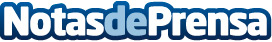 El 23% de los españoles valora la videovigilancia como una prioridad a la hora de instalar un sistema inteligente de seguridad, según ADTLa videovigilancia remota es la segunda funcionalidad más valorada por los españoles en el Hogar Digital. La empresa de alarmas y seguridad electrónica, ADT, desvela 7 ventajas que convierten la videovigilancia en un factor relevante en el hogarDatos de contacto:Axicom para JCI916 61 17 37Nota de prensa publicada en: https://www.notasdeprensa.es/el-23-de-los-espanoles-valora-la Categorias: Nacional Madrid Seguros Servicios Técnicos Hogar http://www.notasdeprensa.es